Einladung zum Business-Frühstückmit der Investitionsagentur Uruguay XXI und der Botschaft UruguaysUruguay – Mehr als Filets und Fussball
am 29. Juni 2018 von 10:30 – 12:00 Uhrin der IHK Potsdam, Raum Beetzsee (R. 239/240)Breite Str. 2-4, 14467 PotsdamHohe politische und wirtschaftliche Stabilität, Rechtssicherheit, freier Devisenmarkt, geringe Korruption und Kriminalität, exzellent ausgebildete Fachkräfte und gut ausgebaute Infrastruktur, hohe Lebensqualität, ein verlässliches bilaterales Doppelbesteuerungsabkommen, gezielte Investitionsförderprogramme und ein liquides Bankensystem mit geringem Kreditrisiko… Vieles spricht für Geschäfte mit dem vermeintlich kleinen Land Uruguay.Am 29. Juni laden wir Sie in Zusammenarbeit mit der Botschaft Uruguays und der Uruguayischen Investitionsagentur Uruguay XXI zum Austausch zu Geschäfts- und Investitionsmöglichkeiten in dem südamerikanischen Land.Nutzen Sie die Gelegenheit: Alejandro Ferrari, Leiter der Investitionsförderagentur Uruguay XXI, stellt die Investitionsförderungsstrategie und Förderprogramme seines Landes sowie Erfolgsgeschichten vor. Im Besonderen liefert er Ihnen im offenen Austausch Einschätzungen für Ihre individuellen Geschäftsmöglichkeiten und gibt Antworten auf Ihre Fragen.Uruguay bietet eine lange Tradition vor Ort aktiver deutscher Unternehmen – etwa in der chemischen und pharmazeutischen Industrie, in Transport und Logistik, sowie Maschinen, Energie, Telekommunikation und Landwirtschaft. Mit seinen rund 3,5 Mio. Einwohner zählt Uruguay zu den kleineren Märkten auf dem Kontinent, bietet durch seine strategische Lage aber Zugang zu mehr als 450 Mio. Konsumenten im Mercosur als dem gemeinsamen Markt im südlichen Lateinamerika. 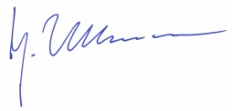 Jens Ullmann					IHK Potsdam				RÜCKFAX:	0331 / 2 84 29 52
PER E-MAIL: 	sabrina.alexander@ihk-potsdam.de bitte zurücksenden bis Montag, 22. Juni 2018 Zur Veranstaltung „Uruguay – Mehr als Filets und Fussball“ am 29. Juni 2018 (10:30 – 12h) melde/n ich/wir mich/uns verbindlich an.
Haben Sie vorab Fragen / Themen, die sie im Rahmen des Roundtables diskutieren wollen? Lassen Sie es uns gerne unmittelbar wissen (bitte Stichpunkte):………………………………………………………………………………………………………………………………………………………………………………………………………………………………………………………………………………………………………………………………………………………………Name/n, Vorname/n ……..…………………………………………………………………Begleitung: ………...……..…………………………………………………………………			………………………………………………………………………Firma	(Stempel)	………………………………………………………………………			………………………………………………………………………Branchen/ Produkte …………………………………………………………………………Telefon		…………………………………..	Fax	…………………….E-Mail			…………………………………………………………..……………			…………………………………..	……………………………..			Ort, Datum				Unterschrift